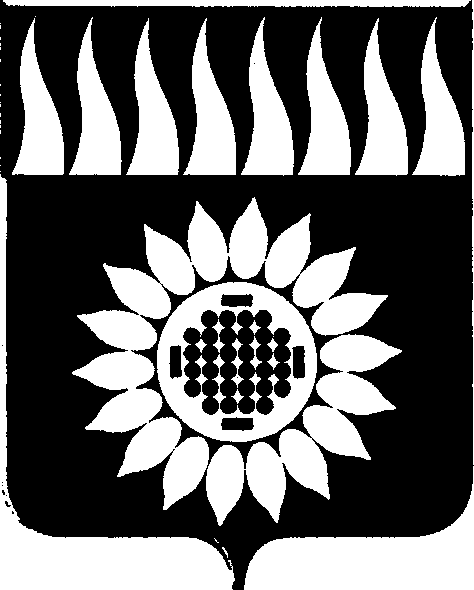 ГОРОДСКОЙ ОКРУГ ЗАРЕЧНЫЙД У М Аседьмой созыв_____________________________________________________________________________________________________ШЕСТОЕ ОЧЕРЕДНОЕ ЗАСЕДАНИЕР Е Ш Е Н И Е23.12.2021 № 60-Р О внесении изменений в решение Думы городского округа Заречный от 24.09.2020 № 64-Р «Об утверждении размера платы за пользование жилым помещением (платы за наем) для нанимателей жилых помещений по договорам социального найма и договорам найма жилых помещений государственного или муниципального жилищного фонда на территории городского округа Заречный»В соответствии с Гражданским кодексом Российской Федерации, Жилищным кодексом Российской Федерации, Федеральным законом от 6 октября 2003 года № 131-ФЗ «Об общих принципах организации местного самоуправления в Российской Федерации», Положением о расчете размера платы за наем жилого помещения на территории городского округа Заречный, утвержденным Решением Думы городского округа Заречный от 27.12.2018 № 135-Р «Об утверждении платы за пользование жилым помещением (платы за наем) для нанимателей жилых помещений по договорам социального найма и договорам найма жилых помещений государственного или муниципального жилищного фонда на территории городского округа Заречный», на основании ст. 25 Устава городского округа Заречный Дума решила:1. Внести в решение Думы городского округа Заречный от 24.09.2020 № 64-Р «Об утверждении размера платы за пользование жилым помещением (платы за наем) для нанимателей жилых помещений по договорам социального найма и договорам найма жилых помещений государственного или муниципального жилищного фонда на территории городского округа Заречный», следующее изменение:	Пункт 2 изложить в следующей редакции:«2. Установить с 01.01.2022 размер платы за пользование жилым помещением (платы за наем) для нанимателей жилых помещений по договорам социального найма и договорам найма жилых помещений государственного или муниципального жилищного фонда на территории городского округа Заречный в размере 16,55 руб. в месяц за 1 кв. метр занимаемой общей площади жилого помещения.»2. Опубликовать настоящее решение в установленном порядке и разместить на официальном сайте городского округа Заречный.Председатель Думы городского округа                                                			А.А. КузнецовГлава городского округа                                                                         			А.В. Захарцев